Museums of the USA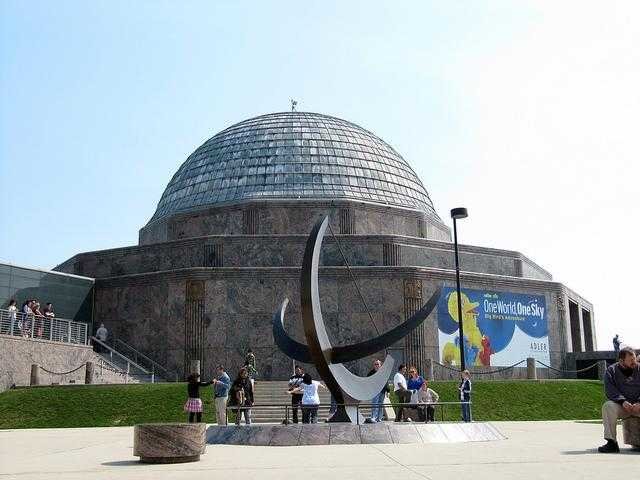 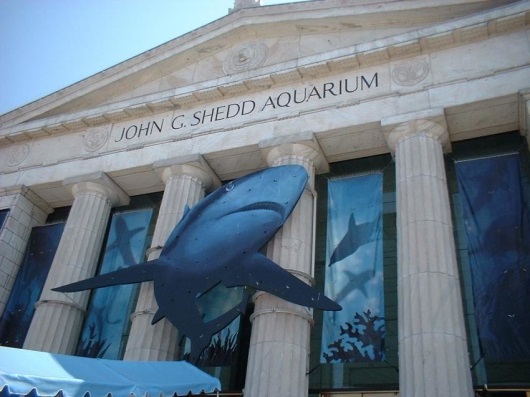 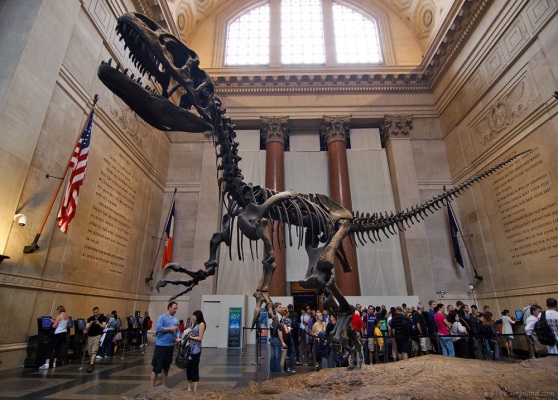              1                         2                         3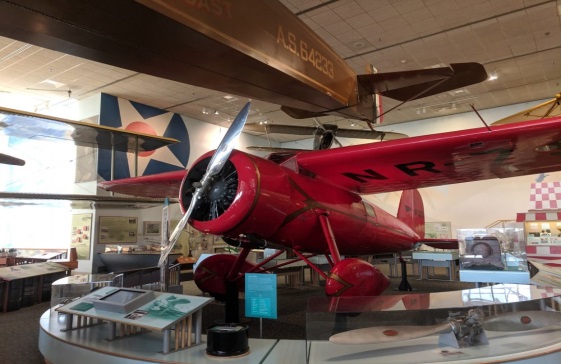 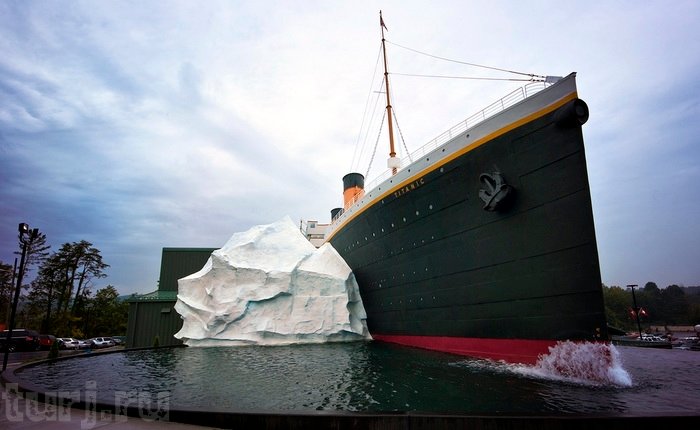                     4                                5                            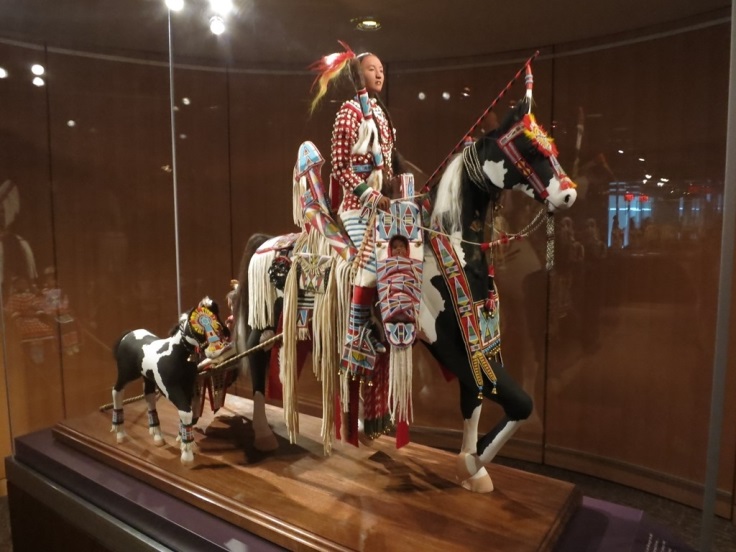 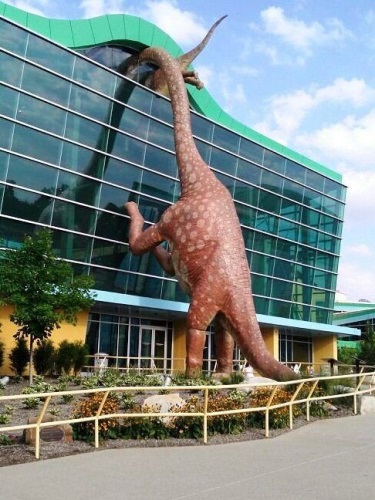 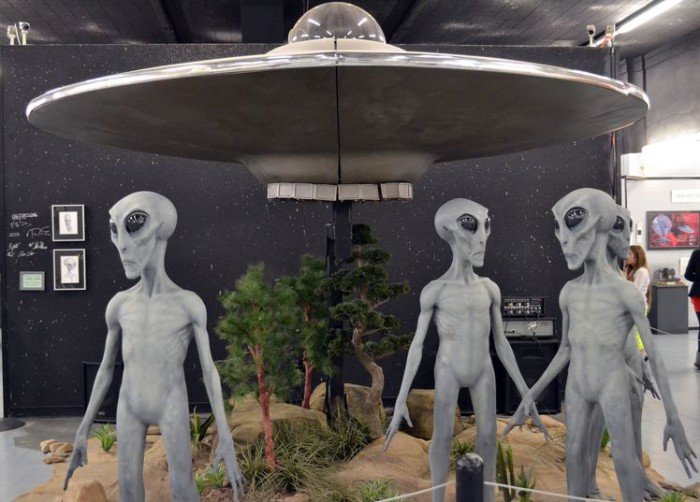              6                       7                       8   a -Музей НЛО (Розуэлл)      b -Музей Титаник (Пиджен-Фордж)c -Детский музей Индианаполисаd -Музей индейцев (Нью-Йорк)e –Музей воздухоплавания и астронавтики  (Вашингтон)f -Американский музей естественной истории (Нью-Йорк)g –Аквариум Шедда (Чикаго)     h – Музей астрономии (Чикаго)        